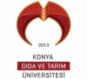   KONYA GIDA VE TARIM ÜNİVERSİTESİKURUMLAR ARASI YATAY GEÇİŞ BAŞVURU FORMU(UKRAYNA’DAKİ YÜKSEKÖĞRETİM KURUMLARINDA EĞİTİM GÖREN ÖĞRENCİLER İÇİN)Not: Başvurular, Öğrenci İşleri Daire Başkanlığına ilanda belirtilen tarihler arasında yapılır. Başvuru koşullarını sağlayan öğrencilerin durumları ilgili Fakülte Yönetim Kurulunca değerlendirilir ve sonuçlandırılır.Ekte sunulan tüm belge ve bilgilerin doğruluğunu, kayıtlı olduğum üniversiteyle yapılacak belge teyitleşmesi sonrası üniversiteden gelen belgelerde uyumsuzluğun, yanlış eksik veya gerçeğe aykırı belge tespit edilmesi durumunda herhangi bir hak iddiasında bulunmayacağımı, hakkımda yasal işlemlerin yapılmasını ve kaydımın silinmesini, kabul ve taahhüt ederim. Tarih : ………/………/……………			İmza: ……………………………………………..		                            ÖĞRENCİ BİLGİLERİ			                            ÖĞRENCİ BİLGİLERİ	T.C Kimlik No:Pasaport No:Ad Soyad:Ad Soyad:	                            İLETİŞİM BİLGİLERİ	Telefon GSM:e-posta:Adres : KAYITLI OLDUĞU YÜKSEKÖĞRETİM KURUMUNA İLİŞKİN BİLGİLER KAYITLI OLDUĞU YÜKSEKÖĞRETİM KURUMUNA İLİŞKİN BİLGİLERÜniversite:Öğrenci Numarası: Fakülte/Bölüm:Sınıfı / Dönemi:Genel Not Ortalaması:Öğrenim Dili: 	                           BAŞVURULAN BÖLÜM - PROGRAM BİLGİLERİ		                           BAŞVURULAN BÖLÜM - PROGRAM BİLGİLERİ		                           BAŞVURULAN BÖLÜM - PROGRAM BİLGİLERİ		                           BAŞVURULAN BÖLÜM - PROGRAM BİLGİLERİ	FakülteBölüm/ProgramBaşvurduğu SınıfÖğrencinin Puanı